PETUNJUK TEKNIS PROGRAM KEGIATAN BISNIS MANAJEMEN MAHASISWA INDONESIA (KBMI) UNDIKSHA 2021Pendaftaran KBMI Tingkat UndikshaPendaftaran KBMI tingkat Undiksha melalui link: s.id/formpendaftaranKBMI2021, dengan mengunggah Form Isian Proposal KBMI seperti template berikut:Nama Ketua	:NIM		:Program Studi	:Judul KMBI	:Pendaftaran KBMI Tingkat NasionalPendaftaran mahasiswa dilakukan setelah operator Undiksha  berhasil membuatkan akun mahasiswa, yang kemudian akun beserta password login akan terkirim secara otomatis pada email mahasiswa yang telah didaftarkan. Berikut merupakan tahapan pendaftaran mahasiswa dan pengisian proposal Program Kegiatan Bisnis Manajemen Mahasiswa Indonesia (KBMI).Mahasiswa mengakses laman sim-pkmi.kemdikbud.go.id, kemudian pilih menu login, selanjutnya masukkan username, password dan kode captcha lalu klik Login.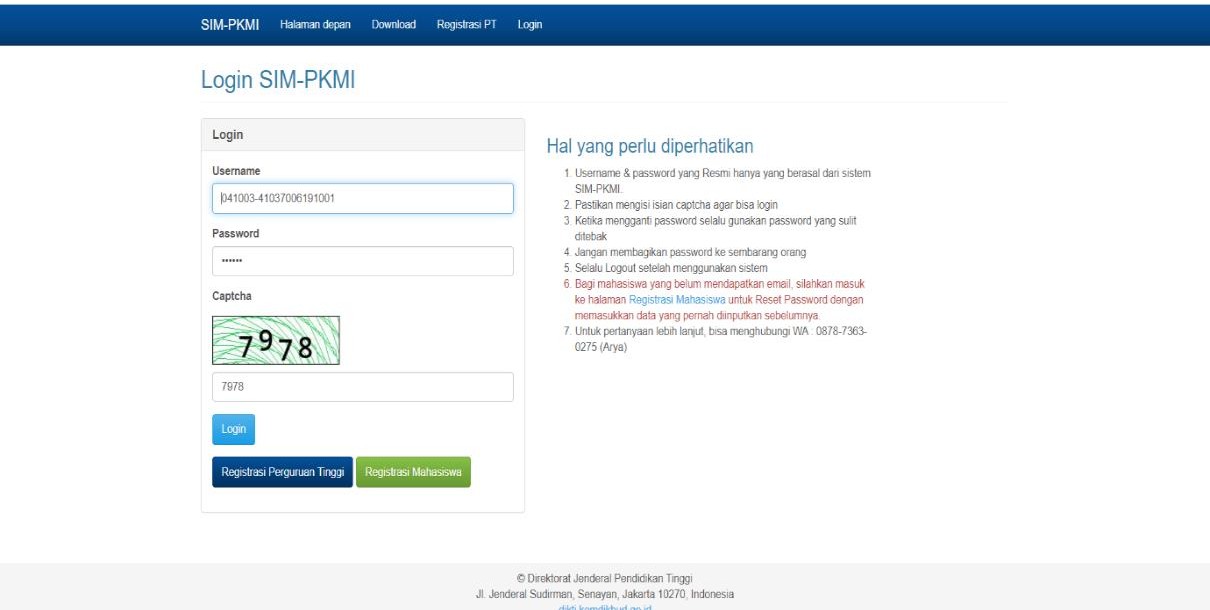 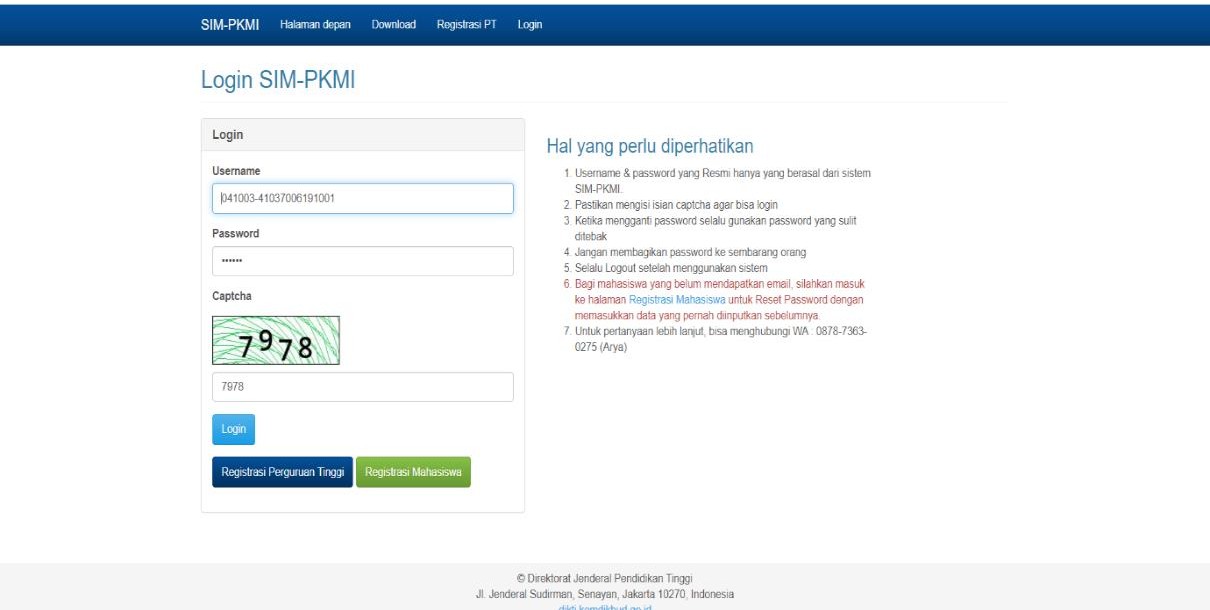 Setelah berhasil login pilih menu Program KBMI, kemudian klik Identitas Proposal untuk mulai melakukan pendaftaran dan mengisi form isian proposal.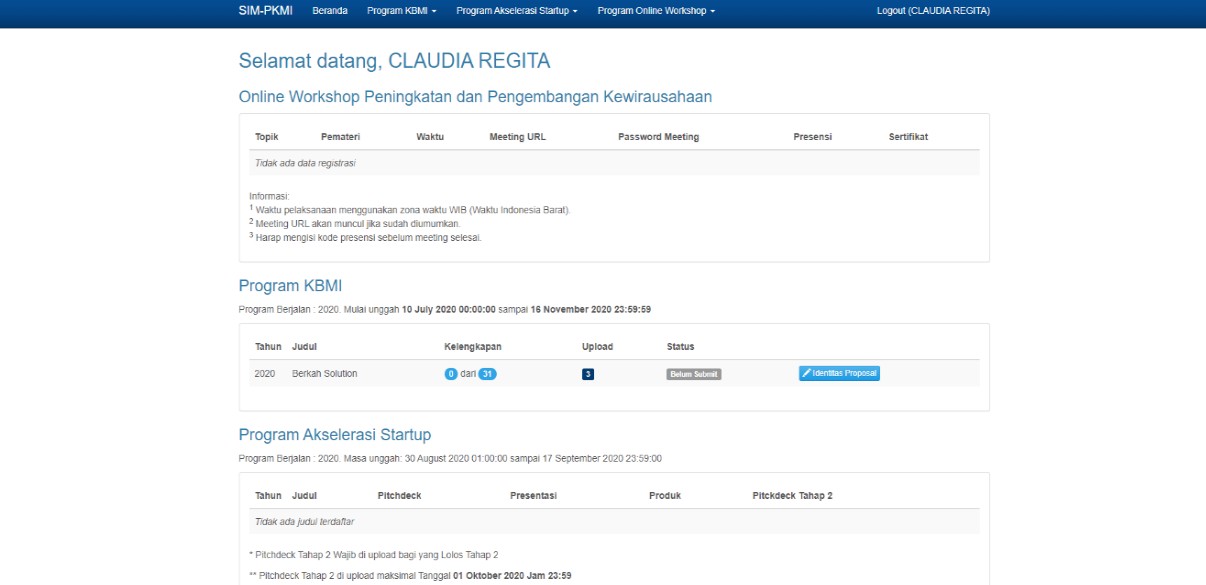 Selanjutnya mahasiswa mengisi identitas dan informasi umum yang memuat data yang perlu diisi yaitu:Awal bisnis berjalan;Daftar anggota; (klik tombol Tambah untuk menginput jurusan dan NIM)Dosen pendamping (klik tombol Ubah untuk menginput jurusan dan NIDN)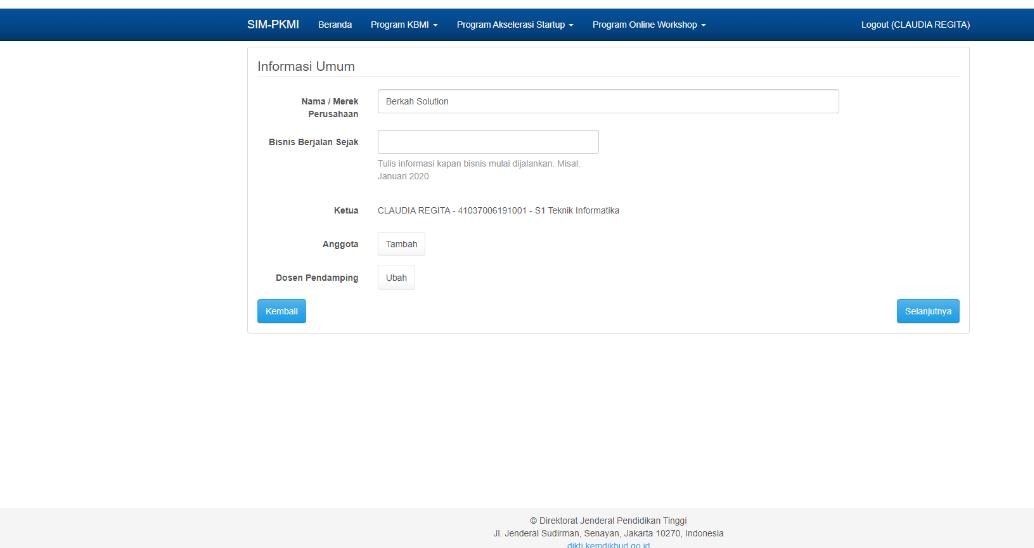 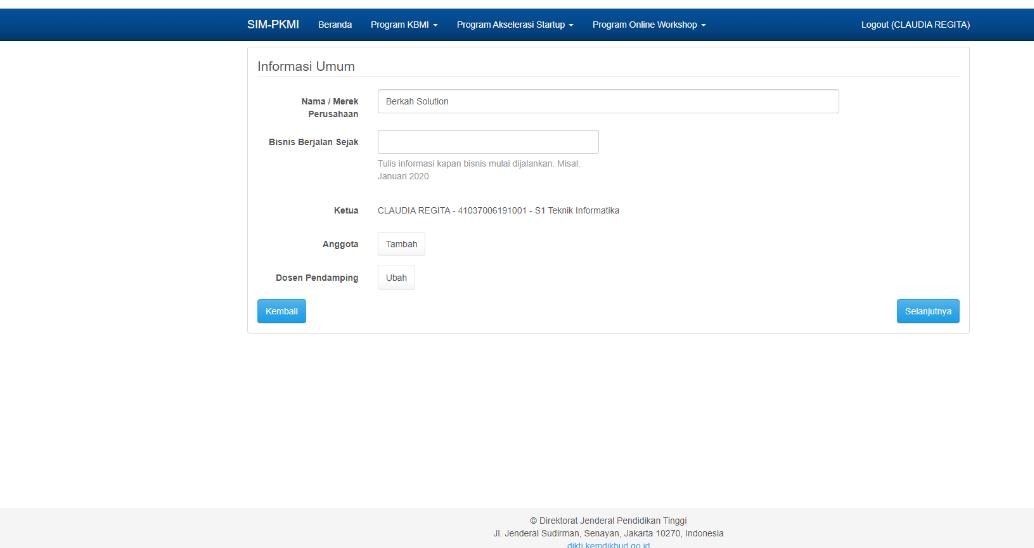 Setelah mengisi semua data identitas, selanjutnya mahasiswa mulai mengisi sejumlah FORM ISIAN PROPOSAL PROGRAM KEGIATAN BISNIS MANAJEMEN MAHASISWA INDONESIA (KBMI), diantaranya:Noble PurposeHal mulia apa yang tim anda ingin wujudkan dalam membangun bisnis?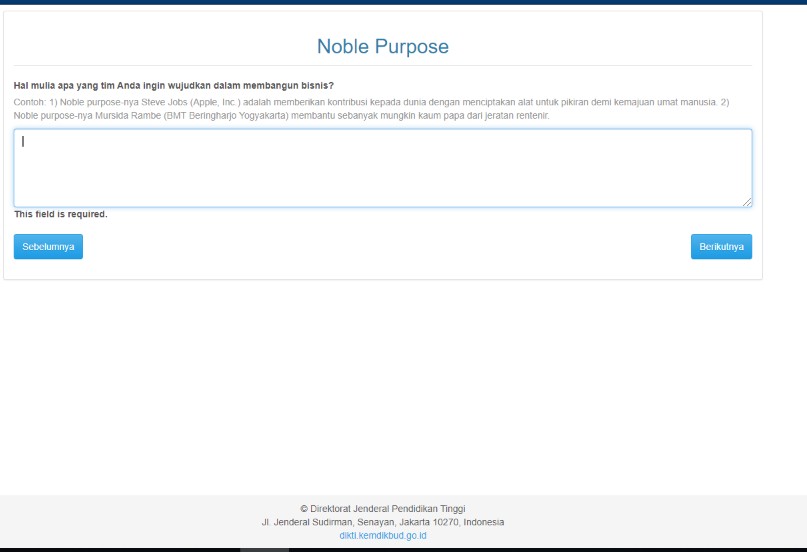 Informasi produkApa produk/Jasa anda? Sebutkan dan jelaskan!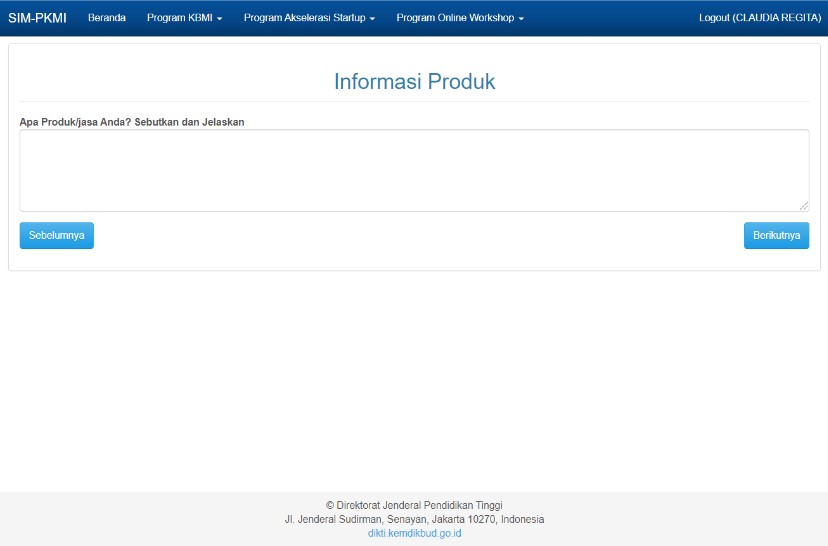 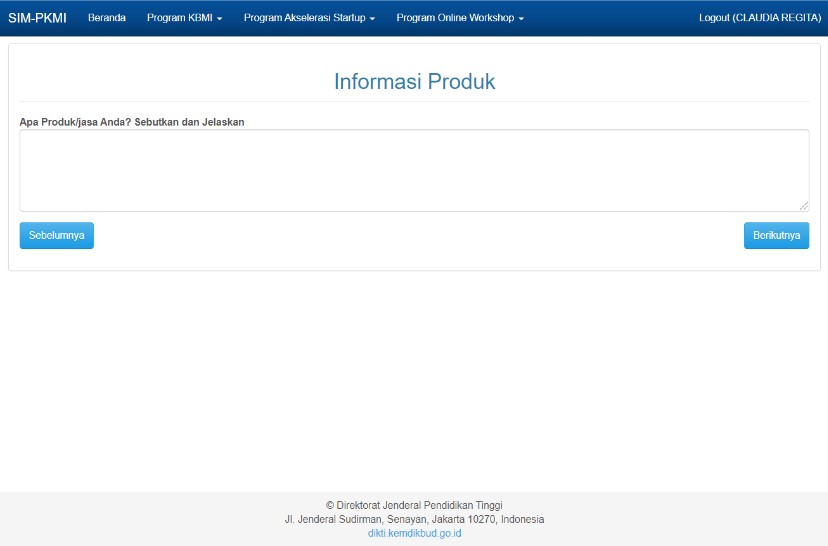 Sasaran PelangganPelanggan Spesifik mana yang akan anda sasar? (bisa berdasarkan usia, hobby, dll)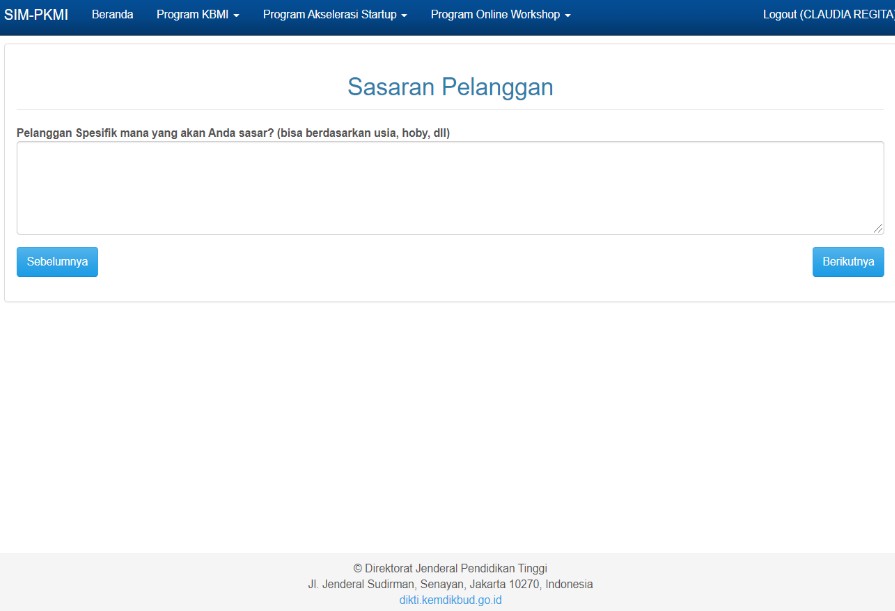 Hubungan pelanggan  Jelaskan bagaimana strategi marketing anda?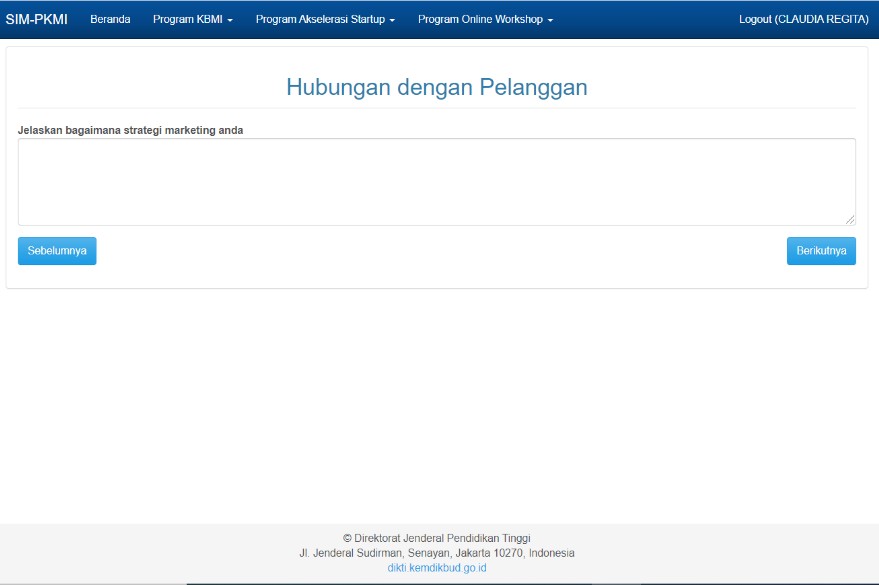 Sumber dayaKeahlian masing – masing tim (jika trepaksa merangkap diperbolehkan)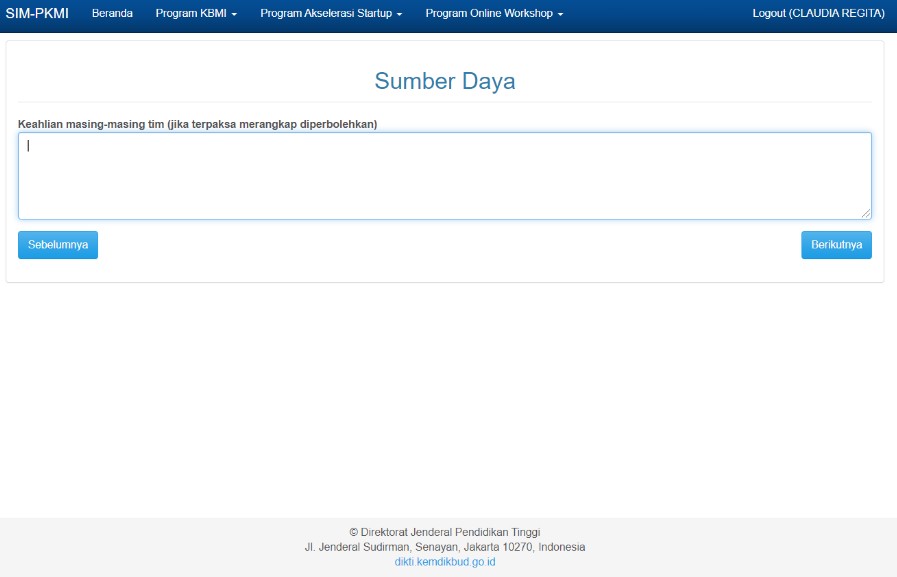 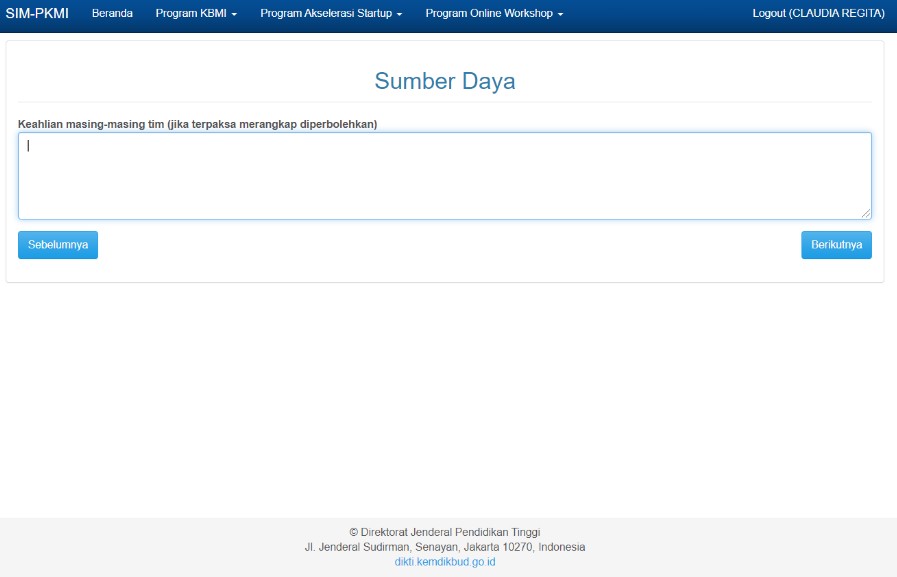 Keuangan Biaya apa saja yang anda butuhkan dalam menyediakan, menjual, dan mengantarkan produk/jasa kepada pelanggan ?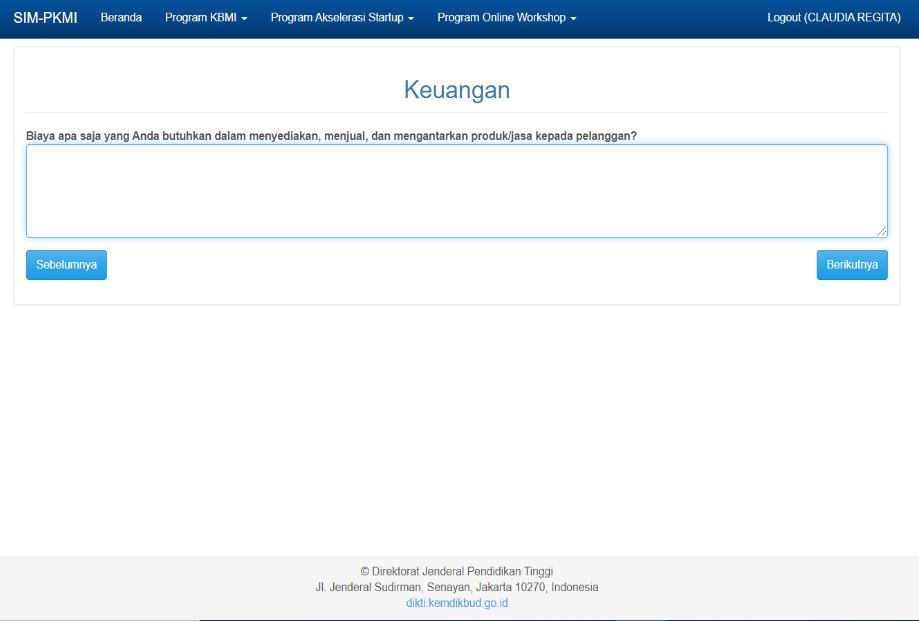 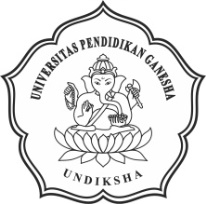 KEMENTERIAN PENDIDIKAN DAN KEBUDAYAANUNIVERSITAS  PENDIDIKAN GANESHA	Alamat: Jalan Udayana No.11 Singaraja	Telepon: (0362) 22570   Fax. : (0362) 25735, Email:kemahasiswaan.rektorat@undiksha.ac.idNoForm IsianJawaban1Noble PurposeHal mulia apa yang tim anda ingin wujudkan dalam membangun bisnis?2Informasi ProdukApa produk/Jasa anda? Sebutkan dan jelaskan!3Sasaran Pelanggan Pelanggan Spesifik mana yang akan anda sasar? (bisa berdasarkan usia, hobby, dll)4Hubungan PelangganJelaskan bagaimana strategi marketing anda?5Sumber dayaKeahlian masing – masing tim (jika trepaksa merangkap diperbolehkan)6Keuangan Biaya apa saja yang anda butuhkan dalam menyediakan, menjual, dan mengantarkan produk/jasa kepada pelanggan ?